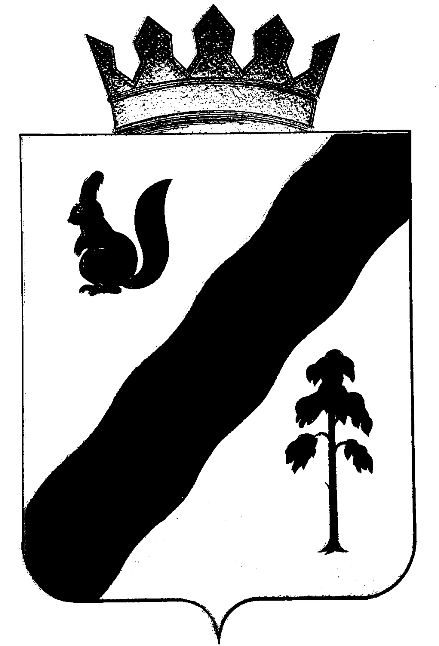 ПОСТАНОВЛЕНИЕАДМИНИСТРАЦИИ  Гайнского МУНИЦИПАЛЬНОГО ОКРУГАпермского краяО предоставлении специальных мест для размещения предвыборных печатных агитационных материалов зарегистрированных кандидатов, на выборах губернатора Пермского краяВ соответствии с Федеральным законом от 12.06.2002 № 67-ФЗ «Об основных гарантиях избирательных прав и права на участие в референдуме граждан Российской Федерации», Законом Пермского края от 28.06.2012 № 68-ПК «О выборах губернатора Пермского края»,  администрация Гайнского муниципального округа ПОСТАНОВЛЯЕТ:     1. Утвердить прилагаемый Перечень специальных мест для размещения предвыборных печатных агитационных материалов зарегистрированных кандидатов, на выборах губернатора Пермского края.     2. Контроль за исполнением данного постановления возложить на заведующую сектором молодежной и внутренней политики, культуры и спорта Е.В.Атькову.     3. Направить настоящее постановление в Территориальную избирательную комиссию Гайнского муниципального округа Пермского края.     4. Настоящее постановление вступает в силу со дня подписания и подлежит опубликованию на официальном сайте Гайнского муниципального района Пермского края www.gainy.ru.Глава муниципального округа – глава администрации Гайнского муниципального округа                                         Е.Г.ШалгинскихУТВЕРЖДЕНПостановлением администрации Гайнского муниципального округаот  22.07.2020 № 624ПЕРЕЧЕНЬ 
специальных мест для размещения предвыборных печатных агитационных материалов зарегистрированных кандидатов, на выборах губернатора Пермского края24.07.2020№624№ п/пМуниципальное образованиеМесто размещения печатных агитационных материалов1Гайнский муниципальный округп. Харино – ул. Маяковского,27 (информационный стенд  у здания       конторы ЗАО «ВКСК»);п. Гайны – ул.Дзержинского,47 (информационный стенд музея);  ул. Коммунистическая,3 (информационный стенд у остановки);ул. Свердлова,44 (информационный стенд напротив магазина   ООО «Барс»);  д. Данилово – информационный стенд по ул. Мира, 4; д. Чажегово – ул. Майская,13 (информационный стенд у здания ФАПа);п. У-Весляна – ул. Школьная,7 (информационный стенд около здания магазина ООО «Прогресс»);п. Сосновая – ул. Центральная,10а, (информационный стенд  здания клуба).п. Усть-Черная – ул. Мира,27 (информационный стенд у магазина); ул. Школьная,18  (информационный стенд  администрации поселения); ул. Школьная ,8 (информационный стенд дома культуры);п. Керос – ул. Ленина,1а (информационный стенд дома культуры);   ул. Набережная,14 (информационный стенд администрации поселения)п.Серебрянка - ул. Центральная,3           (информационный стенд администрации поселения); - ул. Центральная,2  (информационный стенд дома культуры); - ул.Набережная,28 (информационный стенд у магазина ); - ул.Северная,4 (информационный стенд у магазина);п.Оныл-  ул. Советская,9 (информационный стенд дома культуры);  ул.Маяковского,9 (информационный стенд у магазина);  ул. Пермяцкая,8 (информационный стенд у магазина).п. Сергеевский – ул. Комсомольская,9 (информационный стенд Дома культуры);п. Сергеевский – ул. Горького,15а (информационный стенд администрации сельского поселения);д. Иванчино - ул. Ленина,12 (информационный стенд Дома культуры);п. Красный Яр -  ул. Ленина, 21 (информационный стенд Дома культуры);п. Кебраты –  (информационный стенд Дома культуры) , ул.Советская д.41п. Шордын – информационный стенд возле памятника) ул.Центральная, д. 11 (п. В-Будым – ул.Советская д.3 (информационный стенд у магазина)  п. Жемчужный -  ул.Пролетарская  д.9, (информационный стенд школы)п.Сёйва -  ул. Центральная,12 (информационный стенд);  ул. Камская,34 (информационный стенд);  ул. Камская,8 (информационный стенд);п.Чуртан – ул. Подгорная, 15 (информационный стенд  клуба)п. Верхняя Старица – ул. К- Маркса,19 (информационный стенд Дома культуры);п. Касимовка –  ул. Кунгурская,3 (информационный стенд Дома культуры);п. Луным – ул. Железндорожная,4 (информационный стенд клуба);п. Лель - ул. Лесная,2 (информационный стенд клуба).